Förderverein der Grundschule Ellerstadt-Friedelsheim-Gönnheim e.V. 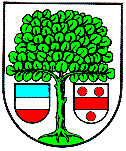 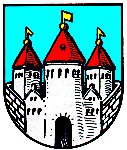 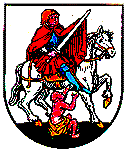 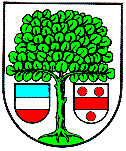 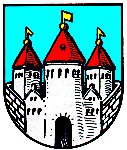 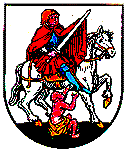 Bahnstraße 9267158 EllerstadtVorsitzender: Jens HuthoffTel. 0171/2914249-jens.huthoff.deStellv. Vorsitzende: Tanja GuhmannTel. 06322/3039766 Friedelsheim, den 02.07.2021Einladungzur ordentlichen Mitgliedervollversammlung des Fördervereins der Grundschule Ellerstadt-Friedelsheim-Gönnheim e.V. für das Jahr 2021Liebe Mitglieder,zur ordentlichen Mitgliedervollversammlung des Fördervereins der Grundschule Ellerstadt-Friedelsheim-Gönnheim e.V., die turnusgemäß einmal im Jahr stattfindet, laden wir herzlich ein.Die Mitgliederversammlung findet in Absprache mit der Schulleitungam Dienstag, den 05.Oktober 2021 um 18.30 Uhrin der Turnhalle der Grundschule Friedelsheim-GönnheimHauptstr. 152, 67159 Friedelsheim, statt.Die Sitzung ist öffentlich.Tagesordnung:BegrüßungFeststellung der ordnungsgemäßen Einberufung und der Beschlussfähigkeit der MitgliederversammlungBericht über die Arbeit des Fördervereins für das zurückliegende JahrBericht der KassenprüfungEntlastung des VorstandsSonstigesWir freuen uns auf Sie.gez.:  Jens Huthoff und Tanja Guhmann